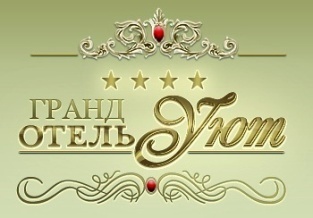 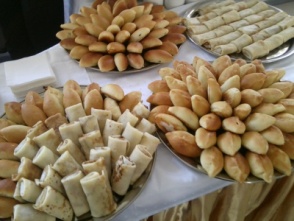 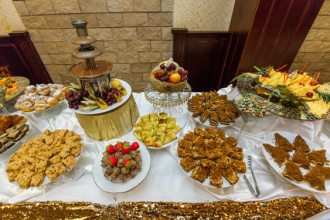 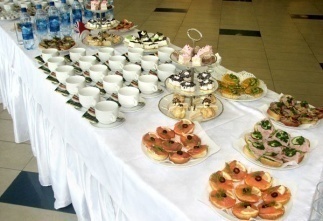 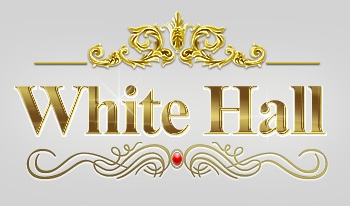 Кофе-брейк №1750 руб./чел*В стоимость включено предоставление мебели, текстиля, оборудования и посуды,  обслуживание официантами на протяжении всего мероприятия.Предоставленное меню является предварительным и может быть скорректировано с учетом Ваших пожеланий.Кофе-брейк №2 450 руб./чел.*В стоимость включено предоставление мебели, текстиля, оборудования и посуды,  обслуживание официантами на протяжении всего мероприятия.Предоставленное меню является предварительным и может быть скорректировано с учетом Ваших пожеланий.                                          Кофе-брейк  № 3  390 руб. челВ стоимость включено предоставление мебели, текстиля, оборудования и посуды,  обслуживание официантами на протяжении всего мероприятия.Предоставленное меню является предварительным и может быть скорректировано с учетом Ваших пожеланий.Кофе-брейк  № 4   250 руб. чел.*В стоимость включено предоставление мебели, текстиля, оборудования и посуды,  обслуживание официантами на протяжении всего мероприятия.Наименование БлюдаНаименование БлюдаВыход 1порции (гр.)Кол-вопорций (шт.)Вес (гр.)КанапеКанапеКанапеКанапеКанапеМини-блинчики с семгойМини-блинчики с семгой50Канапе с сыром и виноградомКанапе с сыром и виноградом50Тарталетка с салатом оливьеТарталетка с салатом оливье70Тарталетка с крабовым салатомТарталетка с крабовым салатом70                                                           Сэндвичи, бутерброды                                                           Сэндвичи, бутерброды                                                           Сэндвичи, бутерброды                                                           Сэндвичи, бутерброды                                                           Сэндвичи, бутербродыМини-сэндвич с ветчиной и сыромМини-сэндвич с ветчиной и сыром90                                     Домашняя выпечка                                     Домашняя выпечка                                     Домашняя выпечка                                     Домашняя выпечкаСлойка «Улитка» с яблоками  и орешками          60          60Пирожки с капустойПирожки с капустой70Пирожки с картошкойПирожки с картошкой70                           Напитки                            Напитки Чай, сахар, лимонЧай, сахар, лимонНе ограниченоКофе, сливки, сахарКофе, сливки, сахар200Фруктовый «Морс»Фруктовый «Морс»100Наименование БлюдаВыход 1порции (гр.)Кол-вопорций ( шт.)Кол-вопорций ( шт.)Кол-вопорций ( шт.)Вес (гр.)КанапеМини-блинчики с семгой5050Канапе с сыром и виноградом и зефиром6060Мини-сэндвич с ветчиной и сыром9090                                     Домашняя выпечкаПирожное в ассортименте6060                           Напитки Чай, сахар, лимонНе ограниченоФруктовый Морс»100100Свежеваренный кофе6060Наименование БлюдаВыход 1порции (гр.)Кол-вопорций ( шт.)Вес (гр.)Домашняя выпечкаДомашняя выпечкаДомашняя выпечкаДомашняя выпечкаСендвичи 2 вида80Канапе с виноградом и сыром20Пирожное60Чай/кофеЧай/кофеЧай/кофеЧай/кофеЧай, сахар220Не ограниченоНе ограниченоКофе,  сахар220Не ограниченоНе ограниченоНаименование БлюдаВыход 1порции (гр.)Кол-вопорций (шт.)Вес (гр.)Домашняя выпечкаДомашняя выпечкаДомашняя выпечкаДомашняя выпечкаПеченье 80Чай/кофеЧай/кофеЧай/кофеЧай/кофеЧай, сахар, лимон220Не ограниченоНе ограниченоКофе, сливки, сахар220Не ограниченоНе ограничено